ANEXO V  DACG No. DGA-009-2019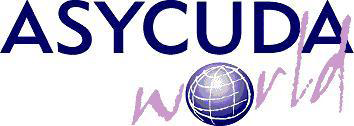 Uso de aplicativos para proceso de documentos escaneados.Tabla de ContenidoUso de aplicativos para documentos escaneados	3Free PDF Compressor	3ANEXO	4Image to PDF or XPS	4PDF SAM BASIC	5Uso de aplicativos para documentos escaneadosConsideraciones:Licencias de productos para uso no comercial, son de carácter personal o de requisitos para su utilización.Si usted posee un software que cumpla con características similares y con un buen “ratio” de compresión, puede utilizarlo perfectamente.Free PDF CompressorSoftware para compresión de archivos PDF (reduce el tamaño de los archivos PDF)Requisitos: Requires Microsoft .Net Framework 2.0+Sitio web: http://www.freepdfcompressor.com/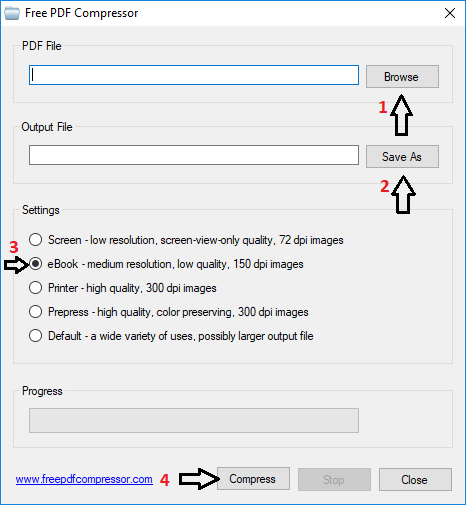 Directorio donde se encuentra el archivo PDF a comprimir.Directorio destino donde se almacenera el nuevo archivo comprimido PDF.Calidad usada para comprimir opción eBook.Después de realizar los pasos anteriores clic en “Compress” para realizar la acción.El siguiente mensaje indica que el proceso ha concluido satisfactoriamente: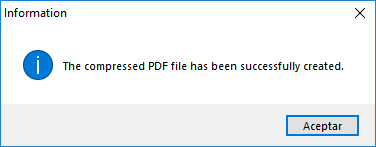 ANEXOImage to PDF or XPSSoftware para convertir archivos de imágenes (JPEG, PNG, etc) a PDF, e igualmente se puede crear PDF por imagen de forma automatizada.Requisitos: Requires Microsoft .Net Framework 3.5.Sitio web: http://www.compulsivecode.com/Project_ImageToPDF.aspxSi se desea crear un archivo PDF a partir de uno o varios archivos de imagen por ejemplo de extensión JPEG, PNG, etc. Seleccionar opción “Single PDF file named:”  y colocar el nombre del archivo por ejemplo: “FACTURA Comercial X” , si desea crear un PDF por cada archivo de imagen escoger la opción: “Multiple PDF Files”Seleccionar directorio donde se almacenará el PDF.Clic izquierdo para abrir ventana desde donde se buscarán las imágenes. Se seleccionan las imágenes.Opción “Abrir” para añadir las imágenes que serán procesadas. Clic para convertir los archivos a PDF. Nota: el nombre del archivo por defecto que se genera es de nombre “PDF_Output.PDF” se debe cambiar por un nombre descriptivo ejemplo: FACTURA COMERCIAL “X”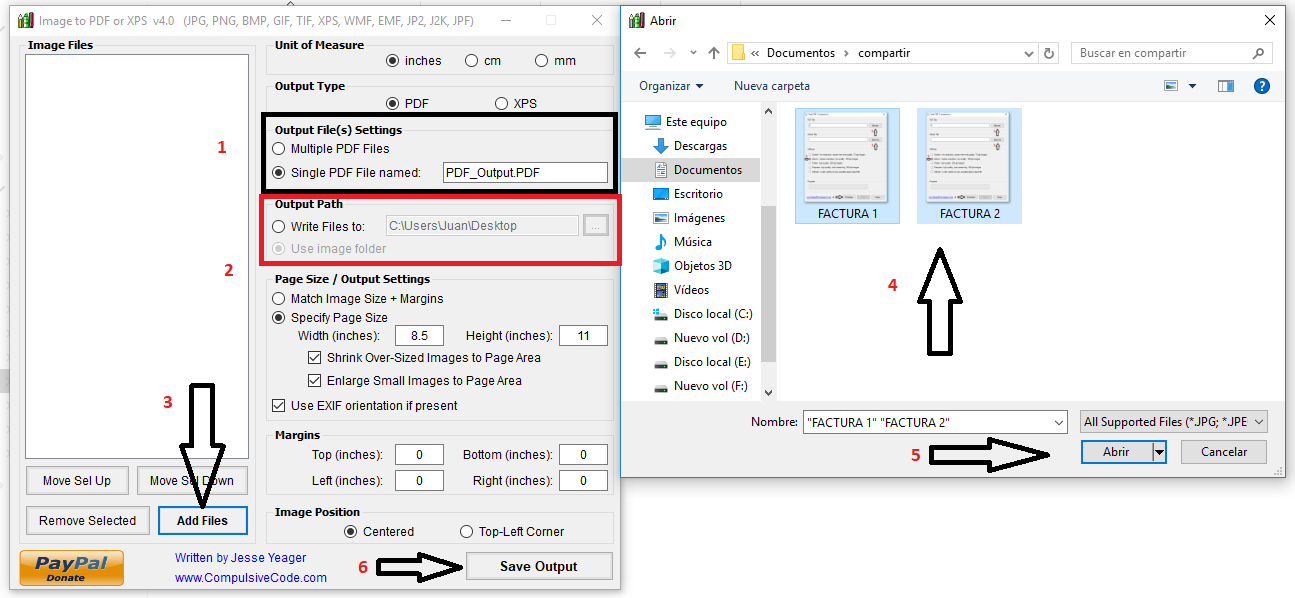 Al finalizar el proceso se mostrará una ventana como la siguiente y el proceso estaría concluido.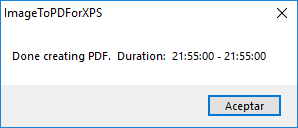 PDF SAM BASICSoftware multipropósito puede dividir, combinar, rotar páginas, extraer páginas de documentos PDF, dividir por tamaño. Requisitos: Java Runtime Environment versión 8Sitio web: https://pdfsam.org/Clic en Dividir por tamaño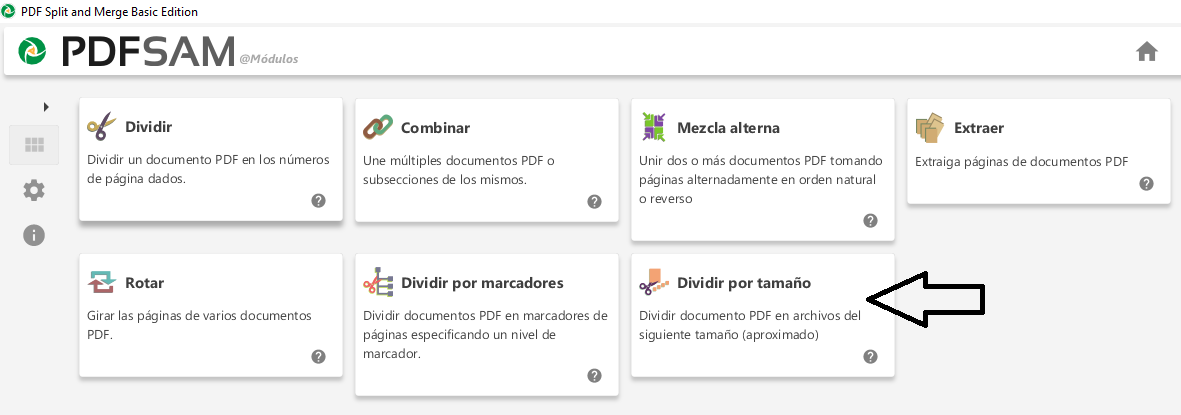 Se escoge el archivo a ser divido por tamaño del archivo Se define el tamaño “2” MegabytesDirectorio de destinoNombre del archivoEjecutar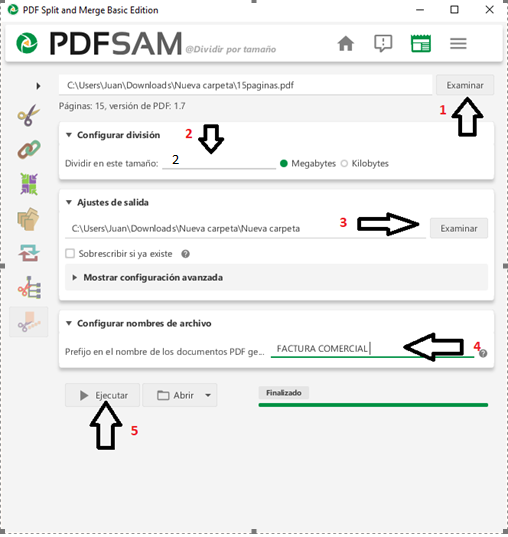 Nota: Si está utilizando este software es porque ya uso Free PDF Compresor y a pesar de eso el archivo aún pesa más de 2 MB.FechaVersiónDescripciónAutor19-10-20181.1Uso de aplicativos para proceso de documentos escaneados 